CENTER FOR LIFELONG LEARNING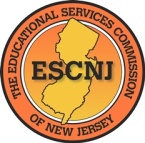 EDUCATIONAL SERVICES COMMISSION OF NEW JERSEY http://www.escnj.us333 Cheesequake RoadParlin, New Jersey 08859		Telephone:  (732) 727-3736                Fax:  (732) 727-3756Mary Beth Conley 		Antoinette NicholasiPrincipal	Vice PrincipalMichael KaneVice PrincipalMedical Consent Page / Pagina de Consentimiento Medico2023/2024Child’s name/Nombre del nino(a):______________________________Date of Birth/ Fecha de Nacimiento: _______ Boy/ Nino______     Girl / Nina______Address/Direccion: ___________________________________________ Phone/Telefono: _______________________  Cell/ Cellular:__________Parent Signature: _____________________________________________I give the school nurse permission not only to share pertinent medical information on my child with the appropriate staff member as needed, but also to obtain medical/surgical information from primary care provider or clinic.  This can include laboratory, x-rays, medications and all pertinent medical information.I understand and agree that this permission will be in effect throughout my child’s enrollment.  Please let us know in writing if at any time you wish to rescind this consent.Doy permiso a la enfermera escolar no solamente poder discutir la informacion medica pertinente de mi nino(a) con el personal escolar apropiado segun sea necesarios, sino tambien obtener informacion medico de su doctor or clinica.  Esto puede incluir resultados de laboratorio, radiografias, medicamentos y toda informaciones medicas que sea pertinente.    Entiendo y acepto que este permiso estará en vigor durante toda la inscripción de mi hijo. Por favor, háganos saber por escrito si en algún momento desea rescindir este consentimiento.             